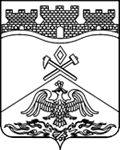 РОССИЙСКАЯ  ФЕДЕРАЦИЯРОСТОВСКАЯ ОБЛАСТЬмуниципальное бюджетное общеобразовательное учреждение  г. Шахты Ростовской области«Средняя общеобразовательная школа №37»(МБОУ СОШ № 37 г. Шахты)ИМЕНИ ЛЮДМИЛЫ КОНДРАТЬЕВОЙ346 506 Россия, г. Шахты Ростовской  области  ул. Островского, 26, телефон (8636) 23- 52- 78; факс (8636) 23- 05-98; ,е-mail:  school37@shakhty-edu.ru«»             2019г.								№ ПРИКАЗО проведении в 2019 году социально-психологического тестирования лиц, обучающихся в МБОУ СОШ № 37 г.Шахты                   Во исполнение межведомственного приказа от 07.03.2019 № 169/23.01-01.23/28/81/28 «О проведении в 2019 году социально-психологического тестирования лиц, обучающихся в общеобразовательных организациях, профессиональных образовательных организациях и образовательных организациях высшего образования»,  приказа Департамента образования г.Шахты  от 11.10.2019 № 523,в целях раннего выявления лиц, склонных к немедицинскому употреблению наркотических средств и психотропных веществ обучающихся в общеобразовательных организациях г. Шахты и проведения с ними профилактических мероприятий, в рамках реализации Федерального закона от 08.01.1998 №3-ФЗ «О наркотических средствах и психотропных веществах», Федерального закона от 29.12. 2012 № 273-ФЗ «Об образовании в Российской Федерации», статьей 14  Федерального закона от 24.06.1999 № 120-ФЗ «Об основах системы профилактики безнадзорности и правонарушений несовершеннолетних», во исполнение приказа Минобрнауки России от 16.06.2014 № 658 «Об утверждении Порядка проведения социально-психологического тестирования лиц, обучающихся в общеобразовательных организациях и профессиональных образовательных организациях, а также в образовательных организациях высшего образования», Областного закона от 29.07.2015 № 396-ЗС  «О профилактике незаконного потребления наркотических средств и психотропных веществ, наркомании и токсикомании на территории Ростовской области», решений антинаркотической комиссии Ростовской области от 12.09.2018 пунктов 1.1.2, 1.1.3.), «дорожной карты» по подготовке и проведению в образовательных организациях, расположенных в             г. Шахты, тестирования обучающихся на предмет раннего выявления незаконного потребления наркотических средств и психотропных веществ с использованием единой методики на 2019-2020 годы ПРИКАЗЫВАЮ:1. Заместителю директора по ВР Росенко А.Л.1.1.провести социально-психологическое тестирование обучающихся  7, 8, 9, 10, 11 классы в период с 12.11.2019 по 25.11.2019 (по согласованию с Минобразованием Ростовской области).1.2.Принять к исполнению Порядок проведения социально-психологического тестирования лиц, обучающихся в общеобразовательных организациях, профессиональных образовательных организациях и образовательных организациях высшего образования, расположенных на территории Ростовской области, с целью раннего выявления незаконного потребления наркотических средств и психотропных веществ обучающимися (далее - Порядок) (приложение № 1).1.3.Использовать в качестве единой методики проведения социально-психологического тестирования (далее - тестирование) «Методический комплекс выявления вероятностных предикторов риска вовлечения в аддиктивное поведение» (МГУ им. М.В. Ломоносова) (приложение № 2).2.Назначить ответственных кураторов за организационное сопровождение и проведение тестирования в образовательных организациях (далее - куратор тестирования) классных руководителей7 «А» класс- Косенко И.С.7 «Б» класс- Бахмат Е.А.7 «В» класс- Бондарева Е.А.8 «А» класс- Жук А.В.8 «Б» класс- Гусишная С.А.8 «В» класс- Дронова О.В.9 «А» класс- Иванюк Л.А.9 «Б» класс- Сергеенко Л.Е.9 «В» класс – Попова Т.Ф.10 класс- Шевченко Л.И.11 класс- Шевченко Н.И. 2.1. Классным руководителям обеспечить участие в тестировании максимального количества обучающихся образовательной организации с 13-ти лет в он-лайн режиме в соответствии с Порядком проведения тестирования. 2.2.Организовать в ходе тестирования профилактические мероприятия с обучающимися и их родителями (законными представителями), лицами их заменяющими.2.3.Обеспечить максимальное достижение показателей результативности тестирования в части компетенции образовательных организаций.3. Росенко А.Л.направить данные о результатах тестирования муниципальному оператору в структурное подразделение ЦППС МБУ ДО ГДДТ г. Шахты по электронной почте: center101@yandex.ru, а также Региональному оператору в сроки и по электронному адресу, указанному в п.15 Порядка проведения тестирования.3.1.Обеспечить конфиденциальность сведений о несовершеннолетних, отнесенных к «группам риска» по результатам тестирования, при организации с ними индивидуальной профилактической работы. 4. Контроль исполнения приказа оставляю за собой.                                                  Директор	                          В.Д. ПанчукПриложение № 1 Порядокпроведения социально-психологического тестирования лиц, обучающихся  в общеобразовательных организациях, профессиональных образовательных организациях и организациях высшего образования, расположенных на территории Ростовской области, с целью раннего выявления незаконного потребления наркотических средств и психотропных веществОбщие положения  1.1. Настоящий Порядок проведения социально-психологического тестирования лиц, обучающихся в общеобразовательных организациях, профессиональных образовательных организациях, расположенных на территории Ростовской области, (далее – Порядок) разработан в соответствии со статьей 53 4 Федерального закона от 08.01.1998 №3-ФЗ «О наркотических средствах и психотропных веществах», пункта 7 части 1 статьи 14 Федерального закона от 24.06.1999 № 120-ФЗ «Об основах системы профилактики безнадзорности и правонарушений несовершеннолетних» и во исполнение Приказа Минобрнауки России от 16.06.2014 № 658 «Об утверждении Порядка проведения социально-психологического тестирования лиц, обучающихся в общеобразовательных организациях и профессиональных образовательных организациях, а также в образовательных организациях высшего образования»,  Приказа  Минздрава России от 06.10.2014 № 581 н «О Порядке проведения профилактических медицинских осмотров обучающихся в общеобразовательных организациях и профессиональных образовательных организациях, а также образовательных организациях высшего образования в целях раннего выявления незаконного потребления наркотических средств и психотропных веществ».1.2. Социально-психологическое тестирование (далее – тестирование) проводится с целью раннего выявления факторов риска возможного вовлечения обучающихся в аддиктивное поведение, формирования зависимости от наркотических и психоактивных веществ.Практическим результатом тестирования является принятие комплекса  своевременных психолого-педагогических, коррекционно-развивающих мер в отношении обучающихся с отклоняющимися формами поведения, нарушениями социализации, личностного развития, склонных к возможному потреблению наркотических и психоактивных веществ; определение конкретных направлений профилактической работы, направленной на сохранение и поддержание здоровых личностных установок у обучающихся, разработка индивидуальных коррекционных программ, адресных рекомендаций.Тестирование проводится образовательными организациями на основе единой методики для проведения социально-психологического тестирования, разработанной на основе «Методического комплекса выявления вероятностных предикторов риска вовлечения в аддиктивное поведение» (МГУ им. М.В. Ломоносова).Организационно-консультационную и информационную поддержку при проведении тестирования осуществляет Региональный оператор, расположенный по адресу: г. Ростов-на-Дону, ул. Малюгиной, 214 (тел.: 8 (863) 264-34-71, эл. почта: ocpprik@rostobr.ru)Тестирование проводится ежегодно в период с 01 апреля по 20 мая.Тестированию подлежат обучающиеся 7, 8, 9, 10, 11 классов общеобразовательных организаций, обучающиеся профессиональных образовательных организаций, студенты образовательных организаций высшего образования.Тестирование является добровольным. 1.7. Тестирование обучающихся, достигших возраста пятнадцати лет, проводится при наличии их информированных согласий в письменной форме об участии в тестировании (далее - информированное согласие). Тестирование обучающихся, не достигших возраста пятнадцати лет, проводится при наличии информированного согласия одного из родителей или иного законного представителя (Приложение №1).1.8. Сведения о несовершеннолетних, предоставленные в ходе тестирования, а также полученные по результатам тестирования являются строго конфиденциальными.Организация тестирования2.1. Тестирование осуществляется в соответствии с распорядительным актом руководителя образовательной организации, проводящей тестирование.2.2. Для проведения тестирования руководитель образовательной организации, проводящей тестирование:организует получение от обучающихся либо от их родителей или иных законных представителей информированных согласий;утверждает поименные списки обучающихся, составленные по итогам получения от обучающихся либо от их родителей или иных законных представителей информированных согласий;создает комиссию, обеспечивающую организационно-техническое сопровождение тестирования (далее - Комиссия), и утверждает ее состав из числа работников образовательной организации (приложение № 2);утверждает расписание тестирования по классам (группам) и кабинетам (аудиториям) (приложение № 3);обеспечивает соблюдение конфиденциальности при проведении тестирования и хранении результатов тестирования.2.3. В целях получения информированного согласия одного из родителей или иного законного представителя в образовательной организации проводится  родительское собрание, на котором уполномоченный представитель  образовательной организации доводит до сведения родителей (законных представителей)  цели и задачи проводимого тестирования.2.4. В целях получения информированного согласия обучающихся в образовательной организации проводится собрание обучающихся, на котором уполномоченный представитель образовательной организации доводит до их сведения цели и задачи проводимого тестирования.2.5. В ходе тестирования каждый обучающийся, заполняет анонимную анкету социально-психологического тестирования в режиме он-лайн, доступ на сеанс осуществляется по индивидуальному паролю, который сообщает сопровождающий процедуру педагог (психолог, IT-специалист).2.6. При проведении тестирования в каждой аудитории присутствует член Комиссии.2.7. При проведении тестирования допускается присутствие в аудитории в качестве наблюдателей родителей (законных представителей) обучающихся, участвующих в тестировании.2.8. Перед началом проведения тестирования члены Комиссии проводят инструктаж обучающихся, участвующих в тестировании, в том числе информируют об условиях тестирования и его продолжительности.2.9.  С целью обеспечения конфиденциальности результатов тестирования во время его проведения не допускается свободное общение между обучающимися, участвующими в тестировании, перемещение по аудитории. Каждый обучающийся, участвующий в тестировании, имеет право в любое время отказаться от тестирования, поставив об этом в известность члена Комиссии.2.10. Руководитель образовательной организации, проводящей тестирование, обеспечивает хранение в течение года информированных согласий в условиях, гарантирующих конфиденциальность и невозможность несанкционированного доступа к ним.Обработка, анализ и направление результатов тестирования.3.1. Для подведения итогов тестирования в пятидневный срок с момента проведения тестирования, результаты тестирования направляются:руководителями муниципальных образовательных организаций – в муниципальные органы, осуществляющие управление в сфере образования, а также Региональному оператору на электронный адрес: ocpprik@rostobr.ru с пометкой «ТЕСТИРОВАНИЕ». Результаты тестирования передаются на основании акта передачи результатов тестирования (приложение № 4);руководителями государственных образовательных организаций, профессиональных образовательных организаций, подведомственных министерству общего и профессионального образования в органы исполнительной власти Ростовской области по ведомственной подчиненности, а также Региональному оператору на электронный адрес: ocpprik@rostobr.ru с пометкой «ТЕСТИРОВАНИЕ». Результаты тестирования передаются на основании акта передачи результатов тестирования  (приложение № 4); руководителями образовательных организациях высшего образования – Региональному оператору на электронный адрес: ocpprik@rostobr.ru с пометкой «ТЕСТИРОВАНИЕ». Результаты тестирования передаются на основании акта передачи результатов тестирования  (приложение № 4).3.2. Муниципальные органы, осуществляющие управление в сфере образования, осуществляют взаимодействие с муниципальными образовательными организациями, проводящими тестирование, по приему результатов тестирования.3.3. Муниципальные органы, осуществляющие управление в сфере образования, обеспечивают выполнение обработки и анализа результатов тестирования с момента их получения, но не позднее 10 июня, от образовательных организаций, расположенных на территории данного муниципального образования, и проводящих тестирование. Обработанные и проанализированные данные о результатах тестирования направляются в министерство общего и профессионального образования Ростовской области, министерство здравоохранения Ростовской области, департамент по делам казачества и кадетских учебных заведений Ростовской области, министерство культуры Ростовской области, министерство по физической культуре и спорту Ростовской области, в Совет ректоров ВУЗов Ростовской области (приложение № 5).3.4.  Обработка и анализ результатов тестирования осуществляется созданной на основании распорядительного документа муниципального органа, осуществляющего управление в сфере образования, рабочей группой, в состав которой входят по одному члену от комиссий, обеспечивающих организационно-техническое сопровождение тестирования в каждой образовательной организации, проводящей тестирование, а также специалисты муниципального органа, осуществляющего управление в сфере образования. В случае необходимости к обработке и анализу результатов тестирования могут привлекаться специалисты иных образовательных организаций и учреждений системы образования, действующие на территории данного муниципального объединения (организации дополнительного образования детей, центры психолого-педагогической, медицинской и социальной помощи и др.).3.5. При обработке и анализе результатов тестирования допускается присутствие в качестве наблюдателей родителей (законных представителей) обучающихся, участвующих в тестировании.3.6. Муниципальные органы, осуществляющие управление в сфере образования, определяют места хранения актов передачи результатов тестирования, результатов тестирования обучающихся общеобразовательных организаций, профессиональных образовательных организаций и образовательных организаций высшего образования, расположенных на территории данного муниципального образования, и обеспечивают соблюдение конфиденциальности при их хранении и использовании. Указанные документы хранятся в течение 3 лет со дня обработки и анализа данных.Итоги тестирования4.1. Министерство общего и профессионального образования Ростовской области на основании обработанных и проанализированных данных о результатах тестирования, полученных от Регионального оператора, составляет  отчет о  результатах тестирования с указанием образовательных организаций, принявших участие в нем (с информацией об адресах образовательных организаций, о количестве участников тестирования, процентах «группы риска» и т.д.), и в срок до 15 августа передает его в министерство здравоохранения Ростовской области для планирования дополнительных мер по профилактике немедицинского потребления обучающимися наркотических средств и психотропных веществ.На основании отчета о результатах тестирования Министерством общего и профессионального образования Ростовской области совместно с заинтересованными органами исполнительной власти Ростовской области, органами местного самоуправления муниципальных образований Ростовской области, органами и учреждениями профилактики наркомании Ростовской области, принимаются дополнительные меры по повышению эффективности проведения антинаркотической профилактической работы в тех образовательных организациях, где количество обучающихся, находящихся в «группе риска» по формированию зависимости от наркотических средств и психоактивных веществ, превышает средний показатель, выявленный по результатам тестирования в Ростовской области.4.3. Список образовательных организаций, участвующих в проведении профилактических медицинских осмотров обучающихся, составленный министерством здравоохранения Ростовской области в соответствии с пунктами 6,7 Приказа Минздрава России от 06.10.2014 № 581 н «О Порядке проведения профилактических медицинских осмотров обучающихся в общеобразовательных организациях и профессиональных образовательных организациях, а также образовательных организациях высшего образования в целях раннего выявления незаконного потребления наркотических средств и психотропных веществ» направляется  министерством  общего и профессионального образования Ростовской области в муниципальные  органы, осуществляющие управление в сфере образования, государственные общеобразовательные организации, профессиональные образовательные организации.Список образовательных организаций может рассматриваться и согласовываться с представителями органов и организаций системы профилактики незаконного потребления наркотических средств и психотропных веществ, наркомании и токсикомании в Ростовской области.4.4. Руководителями (уполномоченными должностными лицами) образовательных организаций, участвующих в проведении профилактических медицинских осмотров обучающихся, составляются и утверждаются поименные списки обучающихся и не позднее чем за 1 месяц до начала календарного года направляются в медицинскую организацию, проводящую профилактические медицинские осмотры на территории муниципального образования, где расположена  данная образовательная организация.4.5. Медицинская организация после получения от руководителя (уполномоченного должностного лица) образовательной организации поименного списка составляет календарный план проведения профилактических медицинских осмотров с указанием дат и мест их проведения (далее - календарный план).4.6. Календарный план согласовывается медицинской организацией с руководителем (уполномоченным должностным лицом) образовательной организации, утверждается руководителем (уполномоченным должностным лицом) медицинской организации и доводится до сведения медицинских работников, участвующих в проведении профилактических медицинских осмотровПриложение № 1К порядку  по проведению  социально-психологическоготестирования лиц, обучающихся  в общеобразовательных организациях,профессиональных образовательных организациях,образовательных организациях высшего образования,расположенных на территории Ростовской области,с целью раннего выявления незаконного потреблениянаркотических средств и психотропныхвеществ обучающимисяИнформированное согласие обучающегося

Я, нижеподписавшийся (аяся) ___________________________________________________________________________________,(ФИО)_________________________________года рождения, 
добровольно даю согласие на участие в социально-психологическом тестировании, направленном на раннее выявление незаконного потребления наркотических средств и психотропных веществ.

Я получил(а) объяснения о цели тестирования, о его длительности, а также информацию о возможных результатах тестирования. Мне была предоставлена возможность задавать вопросы, касающиеся тестирования. Я полностью удовлетворен(а) полученными сведениями.

Я согласен(на) выполнять инструкции, полученные от уполномоченного лица, проводящего тестирование.

«___»____________20____г.                                                        ______________________________
Информированное согласие родителей (законных представителей)

Я, нижеподписавшийся(аяся) _________________________________________________________________________________(ФИО)добровольно даю согласие на участие моего ребенка____________________________________ _________________________________________________________________________________,
возраст ___________ полных лет в социально-психологическом тестировании, направленном на раннее выявление незаконного потребления наркотических средств и психотропных веществ.

Я получил(а) объяснения о цели тестирования, о его длительности, а также информацию о возможных результатах тестирования. Мне была предоставлена возможность задавать вопросы, касающиеся тестирования. Я полностью удовлетворен(а) полученными сведениями.

«___»____________20____г.                                                      _________________________________Приложение № 2К порядку по проведению  социально-психологическоготестирования лиц, обучающихся  в общеобразовательных организациях,профессиональных образовательных организациях,образовательных организациях высшего образования,расположенных на территории Ростовской области,с целью раннего выявления незаконного потреблениянаркотических средств и психотропныхвеществ обучающимисяПРИКАЗ«___»____________20____г.                                                                                                     №_____О создании комиссии по организации и проведению социально-психологического тестирования обучающихся

              В связи с организацией и проведением социально-психологического тестирования обучающихся в соответствии со статьей 534 Федерального закона  от 08.01.1998 №3-ФЗ «О наркотических  средствах  и психотропных веществах» приказываю:
1. Создать комиссию по организации и проведению социально-психологического тестирования в 20_____ году.
2. Утвердить состав комиссии:
председатель комиссии –заместитель председателя комиссии –ответственный секретарь –члены комиссии:

Руководитель образовательной организации _____________________________________________(ФИО)Приложение № 3К порядку  по проведению  социально-психологическоготестирования лиц, обучающихся  в общеобразовательных организациях,профессиональных образовательных организациях,образовательных организациях высшего образования,расположенных на территории Ростовской области,с целью раннего выявления незаконного потреблениянаркотических средств и психотропныхвеществ обучающимисяУТВЕРЖДАЮ
Руководитель 
образовательной организации«___»____________20____г.Календарный план проведения социально-психологического тестирования
в_____________________________________________________________________________ (наименование образовательной организации)Приложение № 4К рекомендациям  по проведению  социально-психологическоготестирования лиц, обучающихся  в общеобразовательных организациях,профессиональных образовательных организациях,образовательных организациях высшего образования,  
расположенных на территории Ростовской области,с целью раннего выявления незаконного потреблениянаркотических средств и психотропныхвеществ обучающимисяВ_______________________________________(наименование муниципального органа, осуществляющего управление в сфере образования)Актпередачи результатов социально-психологического тестирования обучающихся на предмет раннего выявления незаконного потребления наркотических средств и психотропных веществ(наименование образовательной организации)за __________________г.,Из общего количества_________полученных результатов ______ (_____%) человек могут быть отнесены к группе риска по употреблению наркотических  средств и психотропных веществ и нуждаются в профилактическом медицинском осмотре с целью уточнения ситуации  по немедицинскому  потреблению  наркотических средств и психотропных веществ.Руководитель образовательной организации ____________________________________
«___» ____________20____г. Приложение № 5К рекомендациям  по проведению  социально-психологическоготестирования лиц, обучающихся  в общеобразовательных организациях,профессиональных образовательных организациях,образовательных организациях высшего образования,  
расположенных на территории Ростовской области,с целью раннего выявления незаконного потреблениянаркотических средств и психотропныхвеществ обучающимисяВ министерство общего и профессиональногообразования Ростовской области,
департамент по делам казачества 
и кадетских учебных заведений Ростовской области, 
министерство по физической культуре 
и спорту Ростовской области, 
Совет ректоров ВУЗов Ростовской областиАктпередачи результатов социально-психологического тестирования обучающихся на предмет раннего выявления незаконного потребления наркотических средств и психотропных веществ(наименование муниципального образования)за _____________________г.,Из общего количества_________полученных результатов ______ (_____%) человек могут быть отнесены к группе риска по употреблению наркотических  средств и психотропных веществ и нуждаются в профилактическом медицинском осмотре с целью уточнения ситуации  по немедицинскому  потреблению  наркотических средств и психотропных веществ.Руководитель муниципального органа, 
осуществляющего управление в сфере образования ____________________________________
«___» ____________20____г. №Косенко И.С.1Бахмат Е.А.2Бондарева Е.А.3Жук А.В.4Гусишная С.А.5Дронова О.В.6Иванюк Л.А.7Сергеннко Л.Е.8Попова Т.Ф.9Шевченко Л.И.10Шевченко Н.И.11Сумщенко С.И.12Росенко А.Л.№ п/п Класс, учебная группаДата проведенияАудитория №Время начала 
проведения 
тестирования№
п\пОбразовательная организация (юридический адрес, контактная информация, Ф.И.О. представителя, ответственного за тестирование)Класс, курсОбщее количество обучающихсяЧисло обучающихся не прошедших тестированиеЧисло обучающихся не прошедших тестированиеЧисло обучающихся не прошедших тестированиеЧисло обучающихся не прошедших тестированиеЧисло обучающихся не прошедших тестированиеКоличество обучающихся, прошедших тестированиеКоличество обучающихся, прошедших тестирование№
п\пОбразовательная организация (юридический адрес, контактная информация, Ф.И.О. представителя, ответственного за тестирование)Класс, курсОбщее количество обучающихсяпо болезнипо болезниотказдругие причиныдругие причиныВсегоГР (%)1Муниципальные общеобразовательные организацииМуниципальные общеобразовательные организацииМуниципальные общеобразовательные организацииМуниципальные общеобразовательные организацииМуниципальные общеобразовательные организацииМуниципальные общеобразовательные организацииМуниципальные общеобразовательные организацииМуниципальные общеобразовательные организацииМуниципальные общеобразовательные организации7 класс8 класс9 класс10 класс11 классвсего ГР (%)всего ГР (%)всего ГР (%)всего ГР (%)всего ГР (%)всего ГР (%)всего ГР (%)2Государственные общеобразовательные организации Государственные общеобразовательные организации Государственные общеобразовательные организации Государственные общеобразовательные организации Государственные общеобразовательные организации Государственные общеобразовательные организации Государственные общеобразовательные организации Государственные общеобразовательные организации Государственные общеобразовательные организации 7 класс8 класс9 класс10 класс11 классвсего ГР (%)всего ГР (%)всего ГР (%)всего ГР (%)всего ГР (%)всего ГР (%)всего ГР (%)3Профессиональные образовательные организации Профессиональные образовательные организации Профессиональные образовательные организации Профессиональные образовательные организации Профессиональные образовательные организации Профессиональные образовательные организации Профессиональные образовательные организации Профессиональные образовательные организации Профессиональные образовательные организации 1 курс2 курс3 курс4 курсвсего ГР (%)всего ГР (%)всего ГР (%)всего ГР (%)всего ГР (%)всего ГР (%)всего ГР (%)4Образовательные организации высшего образованияОбразовательные организации высшего образованияОбразовательные организации высшего образованияОбразовательные организации высшего образованияОбразовательные организации высшего образованияОбразовательные организации высшего образованияОбразовательные организации высшего образованияОбразовательные организации высшего образованияОбразовательные организации высшего образования2 курсвсего ГР (%)всего ГР (%)всего ГР (%)всего ГР (%)всего ГР (%)всего ГР (%)всего ГР (%)всего ГР (%)№
п\пОбразовательная организация (юридический адрес, контактная информация, Ф.И.О. представителя, ответственного за тестирование)Класс, курсОбщее количество обучающихсяЧисло обучающихся не прошедших тестированиеЧисло обучающихся не прошедших тестированиеЧисло обучающихся не прошедших тестированиеЧисло обучающихся не прошедших тестированиеЧисло обучающихся не прошедших тестированиеКоличество обучающихся, прошедших тестированиеКоличество обучающихся, прошедших тестирование№
п\пОбразовательная организация (юридический адрес, контактная информация, Ф.И.О. представителя, ответственного за тестирование)Класс, курсОбщее количество обучающихсяпо болезнипо болезниотказдругие причиныдругие причиныВсегоГР (%)1Муниципальные общеобразовательные организацииМуниципальные общеобразовательные организацииМуниципальные общеобразовательные организацииМуниципальные общеобразовательные организацииМуниципальные общеобразовательные организацииМуниципальные общеобразовательные организацииМуниципальные общеобразовательные организацииМуниципальные общеобразовательные организацииМуниципальные общеобразовательные организации7 класс8 класс9 класс10 класс11 классвсего ГР (%)всего ГР (%)всего ГР (%)всего ГР (%)всего ГР (%)всего ГР (%)всего ГР (%)2Государственные общеобразовательные организации Государственные общеобразовательные организации Государственные общеобразовательные организации Государственные общеобразовательные организации Государственные общеобразовательные организации Государственные общеобразовательные организации Государственные общеобразовательные организации Государственные общеобразовательные организации Государственные общеобразовательные организации 7 класс8 класс9 класс10 класс11 классвсего ГР (%)всего ГР (%)всего ГР (%)всего ГР (%)всего ГР (%)всего ГР (%)всего ГР (%)3Профессиональные образовательные организации Профессиональные образовательные организации Профессиональные образовательные организации Профессиональные образовательные организации Профессиональные образовательные организации Профессиональные образовательные организации Профессиональные образовательные организации Профессиональные образовательные организации Профессиональные образовательные организации 1 курс2 курс3 курс4 курсвсего ГР (%)всего ГР (%)всего ГР (%)всего ГР (%)всего ГР (%)всего ГР (%)всего ГР (%)4Образовательные организации высшего образованияОбразовательные организации высшего образованияОбразовательные организации высшего образованияОбразовательные организации высшего образованияОбразовательные организации высшего образованияОбразовательные организации высшего образованияОбразовательные организации высшего образованияОбразовательные организации высшего образованияОбразовательные организации высшего образования2 курсвсего ГР (%)всего ГР (%)всего ГР (%)всего ГР (%)всего ГР (%)всего ГР (%)всего ГР (%)всего ГР (%)